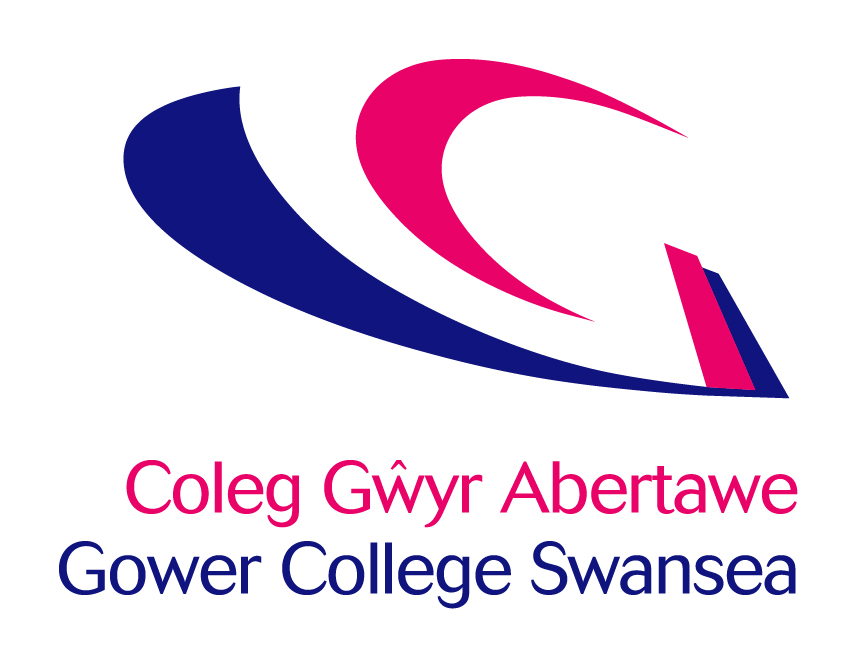 Disgrifiad o’r SwyddFfocws y SwyddGweithio gyda Rheolwr y Maes Dysgu gan ddarparu arweinyddiaeth effeithiol i’r Maes Dysgu a chyfarwyddyd clir i staff gan eu galluogi, eu hysbrydoli, eu cymell a’u cefnogi i ddarparu addysg o’r safon uchaf.Cynorthwyo i reoli’r Maes Dysgu gan gynnwys cwricwlwm, ansawdd, cyllidebu, lleoli staff, rheoli perfformiad a rheoli dysgwyr.Cefnogi Rheolwr y Maes Dysgu i sicrhau addysgu, dysgu a chanlyniadau o’r safon uchaf o fewn y Maes Dysgu. Cefnogi Rheolwr y Maes Dysgu i arddel ymagwedd gyson at reoli dysgwyr.Prif Gyfrifoldebauasgau EraillCydymffurfio â holl Bolisïau a Gweithdrefnau’r Coleg, cadw i fyny ag unrhyw newidiadau a diweddaru ymarfer a/neu systemau i sicrhau cydymffurfiant parhaus.Sicrhau bod pob agwedd ar Reoliadau Ariannol y Coleg yn cael ei dilyn.Cynrychioli a chyfrannu at weledigaeth a gwerthoedd cyffredinol y Coleg.Sicrhau bod yr holl wasanaethau’n cael eu darparu yn unol â Safonau’r Gymraeg.Ymateb yn hyblyg i anghenion y busnes a darparu gwasanaeth effeithiol i’n dysgwyr a rhanddeiliaid eraill.DATBLYGIAD PERSONOLMewn partneriaeth â'r Coleg, bod yn gyfrifol am ddatblygiad personol, gan gynnwys: 1.	Cymryd rhan mewn adolygiad staff blynyddol a nodi anghenion datblygu. 2.	Diweddaru sgiliau a chymwysterau proffesiynol, addysgu a hyfforddi, trwy gyfleoedd datblygu staff, ymuno â chyrff proffesiynol a chadw i fyny â’r mentrau addysgol a phroffesiynol diweddaraf.IECHYD A DIOGELWCH Mae gan bob gweithiwr ddyletswydd gofal statudol am ei ddiogelwch ei hun a diogelwch eraill a allai gael eu heffeithio gan ei weithredoedd neu’r hyn nad ydynt yn ei wneud. Disgwylir i staff gydweithio â rheolwyr i alluogi’r Coleg i fodloni ei ddyletswyddau cyfreithiol ei hun ac adrodd yn ôl am unrhyw sefyllfaoedd peryglus neu offer diffygiol.CYFFREDINOL Ni fwriadwyd i’r disgrifiad hwn fod yn ddiffiniad llwyr o’r swydd, ond yn hytrach yn amlinelliad o’r cyfrifoldebau y disgwylir i chi ymgymryd â nhw. O bryd i’w gilydd efallai y gofynnir i chi ymgymryd â dyletswyddau eraill sy’n gymesur â lefel eich cyfrifoldeb.  Dyma ddisgrifiad o’r swydd fel y mae hi ar hyn o bryd. Mae’n arfer gan y Coleg i archwilio disgrifiadau swyddi gweithwyr cyflogedig o dro i dro ac i’w diweddaru er mwyn sicrhau eu bod yn berthnasol i’r swydd ar y pryd, neu i gynnwys pa newidiadau bynnag sy’n cael eu cynnig. Felly, bydd disgwyl i chi gymryd rhan mewn unrhyw drafodaethau ynghylch newidiadau yn y Disgrifiad o’r Swydd.Manyleb yr Unigolyn – 
Rheolwr Cynorthwyol y Maes Dysgu Yn eich cais gofynnir ichi gyfeirio at y meini prawf a nodir FfG. Byddant yn cael eu defnyddio i lunio rhestr fer o ymgeiswyr. Bydd y meini prawf a nodir C yn cael eu harchwilio yn y cyfweliad ac yng ngweithgareddau’r ganolfan asesu.FfG – Ffurflen GaisC - CyfweliadYCG – Ymarfer Cysylltiedig â GwaithDISGRIFYDDION LEFEL IAITH GYMRAEG WELSH LANGUAGE LEVEL DESCRIPTORSDISGRIFYDDION LEFEL IAITH GYMRAEG Swydd:Rheolwr Cynorthwyol y Maes DysguYn atebol i:Deon y Gyfadran Meysydd Cyfrifoldfeb:Cynorthwyo i Reoli’r Maes Dysgu gan gynnwys:Cynllunio ac addysgu’r cwricwlwmSicrhau ansawddLleoli staff a rheoli perfformiad Rheoli dysgwyrCyllidebu    Rhoi CyfarwyddydGweithio gyda’r RhMD i arwain, ysgogi ac ysbrydoli staff yn y Maes Dysgu i gyflawni amcanion tîm ac amcanion unigol mewn amgylchedd cefnogol.   Gweithio gyda’r RhMD i sicrhau bod ffocws parhaus ar godi safonau a bod yr holl staff yn cymryd rhan mewn mentrau gwella ansawdd priodol e.e. asesiadau ymarfer, adolygu cyrsiau, rhannu arferion da, datblygu a monitro cynlluniau gweithredu.Ymgymryd ag amserlen addysgu y cytunwyd arni ac arwain trwy esiampl i sicrhau bod deilliannau dysgu ardderchog wrth wraidd profiad dysgu ysbrydoledig. Cyfrannu at yr Adroddiad Hunanasesu blynyddol ar gyfer y Maes Dysgu.Cyfrannu at y gwaith o ddatblygu a gweithredu Cynllun Gweithredol y Maes Dysgu gyda thargedau CAMPUS.Cyfrannu at y gwaith o gynllunio, datblygu ac adolygu cynnig cwricwlwm y Maes Dysgu yn flynyddol er mwyn sicrhau ei bod yn ymatebol, yn hyblyg, yn hygyrch, yn gynaliadwy ac yn gynhwysol ac, fel y bo’n briodol, yn fasnachol ei ffocws.  Rhoi CyfarwyddydGweithio gyda’r RhMD i roi cynlluniau ar waith a monitro cynnydd yn drylwyr ac yn rheolaidd.  Cyfrannu at adroddiadau monitro rheolaidd i'r Deon a Rheolwyr Strategol/fforymau perthnasol eraill. (e.e. Pwyllgor Cwricwlwm ac Ansawdd).Cynorthwyo i reoli Iechyd a Diogelwch yn effeithiol yn y Maes Dysgu, cynnal ac adolygu asesiadau risg gyda chyfranogiad staff perthnasol, a sicrhau bod staff yn gwybod am yr holl brotocolau iechyd a diogelwch ac yn cydymffurfio â nhw.Cefnogi’r RhMD i sicrhau cydymffurfiaeth â gofynion statudol megis Iechyd a Diogelwch, Cyfleoedd Cyfartal, Diogelu, Amddiffyn Plant, Materion Cyflogaeth, Cynllun Iaith Gymraeg ac ati.Nodi ac adolygu unrhyw risgiau i'r Coleg sy'n deillio o'r Maes Dysgu a sicrhau cyfathrebu cynnar er mwyn gwneud penderfyniadau a gweithredu’n briodol.Cynorthwyo i ddatblygu diwylliant y Coleg trwy sicrhau bod ymddygiad, gweithredoedd a geiriau personol yn atgyfnerthu gwerthoedd cytûn y Coleg yn gyson.Hyrwyddo a monitro gweithrediad cyson Polisïau a Rheoliadau Ariannol y Coleg.Hybu cyfle cyfartal, amrywiaeth a chynhwysiant a sicrhau bod blaenoriaethau priodol yn llywio prosesau cynllunio.Hwyluso NewidHelpu Deon y Gyfadran i arwain newid trwy fabwysiadu dull rheoli agored, cefnogol a chynhwysol. Gweithio gyda’r RhMD i annog arloesedd yn y Maes Dysgu trwy gefnogi’r gwaith o adnabod syniadau a’u rhoi ar waith.Cynorthwyo i ddatblygu diwylliant uchelgeisiol o welliant parhaus yn y Maes Dysgu.Gweithio gyda Phobl Cyfrannu at y gwaith o ddatblygu Tîm Rheoli Cyfadran effeithiol, ffyddlon a  chefnogol trwy ddatblygu cysylltiadau gwaith cynhyrchiol â chydweithwyr.Gweithio gyda’r RhMD i greu hinsawdd lle mae staff yn cael eu cefnogi, eu gwerthfawrogi ac yn gallu cyfrannu syniadau.Helpu’r RhMD i sicrhau ymagwedd gadarn a chyson at reoli dysgwyr gan gydweithio'n agos ag arweinwyr cwricwlaidd a staff.Cynllunio ac adolygu gofynion staffio'r Maes Dysgu yn flynyddol, gan nodi a mynd i'r afael â bylchau sgiliau, gwargedion, cynlluniau olyniaeth ac ati.Sicrhau bod yr holl staff yn cael eu rheoli'n effeithiol ac yn cael sesiwn sefydlu effeithiol a gwerthusiad perfformiad yn rheolaidd, a’u bod yn cael cymorth i oresgyn unrhyw faterion sy'n effeithio ar eu perfformiad.Helpu cydweithwyr yn y Maes Dysgu i nodi eu hanghenion datblygu proffesiynol parhaus a helpu i ddarparu cyfleoedd i fynd i'r afael â'r anghenion hyn.  Dirprwyo ar gyfer y RhMD yn ôl yr angen, gan arwain cyfarfodydd o fewn y Maes Dysgu.Ar y cyd â’r RhMD, cychwyn a dilyn gweithdrefnau disgyblu/rheoli perfformiad mewn ymateb i gamymddygiad neu berfformiad anfoddhaol.  Cynorthwyo gyda’r gwaith o ymchwilio i gŵynion neu bryderon, eu datrys yn effeithiol ac yn gynnar a chyfeirio fel y bo'n briodol at y gweithdrefnau a’r dulliau cymorth perthnasol. Cydweithio â thimau/pleidiau mewnol ac allanol eraill i wneud y mwyaf o ddewis, llwybrau, dilyniant a chyfleoedd cyllid dysgwyr. Rheoli AdnoddauCymryd cyfrifoldeb am y cyllidebau incwm a gwariant sy’n berthnasol i’r Maes Dysgu gan gynnwys datblygu cynigion cyllidebol a monitro gweithgareddau i fodloni targedau cytûn. Gweithio gyda’r RhMD i sicrhau bod adnoddau i gefnogi dysgu ac addysgu yn cael eu hadnabod, eu prynu, a'u rheoli'n effeithiol yn unol â Pholisi a Gweithdrefnau Caffael y Coleg. Gweithio gyda’r RhMD i leoli staff yn effeithiol ac yn effeithlon, yn unol â'u contract a’r cynllun dyrannu llwyth gwaith, gan sicrhau bod amserlenni gwaith yn deg i gefnogi perfformiad uchel a lles staff. Cynorthwyo gyda’r gwaith o nodi absenoldeb a threfnu staff llanw er mwyn lleihau aflonyddwch i ddysgwyr. Gweithio gyda’r RhMD i sicrhau bod gwybodaeth ganolog a pherthnasol am ddysgwyr a dogfennau rheoli cwrs yn hygyrch, yn gywir ac o safon uchel e.e. ffeiliau cwrs, cofrestri presenoldeb dysgwyr, rhestrau dosbarth, olrhain trosglwyddiadau/dysgwyr sy’n tynnu'n ôl, UCAS, cofrestriadau cyrff dyfarnu a chynnydd a chyflawniad dysgwyr. Cyflawni CanlyniadauGweithio gyda’r RhMD i sicrhau bod data dysgwyr yn cael ei ddadansoddi’n drylwyr ac amserol i gefnogi gwaith gosod targedau a gwneud penderfyniadau yn effeithiol ar lefel tîm cwrs, gan arwain at welliannau bob blwyddyn o ran: Recriwtio      CadwCyflawniadCwblhau’n LlwyddiannusPresenoldebHelpu’r RhMD i gael yr holl staff i gymryd rhan mewn gweithgareddau sydd eu hangen i gefnogi recriwtio, cofrestru ac ymsefydlu dysgwyr yn effeithiol, yn seiliedig ar gyngor ac arweiniad cadarn.Gweithio gyda'r RhMD i sicrhau bod gwaith gosod targedau dysgwyr wedi’i ymgorffori yn y maes dysgu ac yn arwain at adroddiadau cynnydd effeithiol sy'n gysylltiedig â llyfrau marciau cwrs/pwnc ac e-CDU y myfyrwyr.Gweithio gyda'r RhMD i sicrhau bod anghenion cyrff dyfarnu yn cael eu bodloni o ran dilysu/cymedroli, asesu ac arholi mewnol ac allanol.Gweithio gyda'r RhMD i sicrhau bod y cwricwlwm yn ymateb i hawl y dysgwr ac yn datblygu sgiliau hanfodol, entrepreneuraidd a sgiliau eraill yn unol ag anghenion a strategaethau lleol a chenedlaethol ynghyd â themâu trawsbynciol dynodedig.
Sicrhau bod addysgu a dysgu yn galluogi pob dysgwr i gael ystod eang o weithgareddau dysgu gwahaniaethol, gan gynnwys defnyddio TGCh a thechnolegau eraill pan fo’n briodol.Rheoli Eich Hunan a Sgiliau PersonolRheoli adnoddau personol a datblygiad proffesiynol er mwyn cyflawni amcanion gwaith a nodau gyrfa a phersonol.Ceisio gwella perfformiad drwy roi a derbyn adborth agored a gonest, gan ddangos agwedd gadarnhaol a gwydnwch.Datblygu rhwydweithiau personol i gefnogi gwaith nawr ac yn y dyfodol.Meini PrawfHanfodolDymunolDullCymwysterau:Cymhwyster Addysgu Cydnabyddedig (TAR neu’r cyfwerth)Bydd angen ymrwymiad addysgu o ddeg awr yr wythnos.Gradd neu gymhwyster perthnasol cyfwerthMeddu ar gymhwyster Arweinyddiaeth a Rheolaeth priodol neu fod yn fodlon gweithio tuag ato FfGFfGFfGGwybodaeth a Phrofiad:Gwybodaeth o faterion cyfredol sy’n wynebu Colegau AB gan gynnwys datblygiadau cwricwlwm gyda gwerthfawrogiad cadarn o Ddysgu Seiliedig ar WaithGwybodaeth o fethodolegau cyllid AB gan gynnwys AU, DSW, Dysgu Oedolion yn y Gymuned, 14-16.Gwybodaeth o brosesau sicrhau ansawdd allanol (Estyn, Ofsted, QAA) Gwybodaeth o ddatblygu’r cwricwlwm i wella dilyniant a chyfleoedd cyflogadwyedd e.e. sgiliau hanfodolFfG/CFfG/CFfG/CFfG/CSgiliau a Galluoedd:Hanes o greu ysbryd tîm cadarn ac ymdeimlad o bwrpas cyffredin ac ysbrydoli timau ac unigolion i gyflawni eu hamcanion.Profiad o ddatblygu cynlluniau gweithredu gyda thargedau CAMPUS perthnasol mewn ffordd gynhwysol, gydag ymrwymiad staff. Profiad o gymhwyso’r wybodaeth ddiweddaraf o ddatblygiadau neu faterion sy’n effeithio ar y cwricwlwm trwy roi cyngor amserol ar oblygiadau, cyfleoedd a risgiau.   Hyfedr o ran datblygu modelau addysgu hyblyg sy’n gwneud y mwyaf o gost-effeithiolrwydd a chyllid yr uned.CCCCRhinweddau Personol:Sgiliau cadarn o ran adeiladu tîmGallu gweithio o’ch pen a’ch pastwn eich hunan a meddwl yn annibynnolSgiliau meddwl a dadansoddi strategolBarn gadarn am reoli, wedi’i hategu gan sgiliau rhyngbersonol ardderchog Sgiliau rheoli perthynasCreadigrwydd, arloesedd ac entrepreneuriaethGwydn gydag ymdeimlad cryf o hunanymwybyddiaethCCCCCCGofynion Arbennig:Bod yn fodlon dysgu/gwella safon Cymraeg llafarGallu cyfathrebu yn Gymraeg ar Lefel 2 (Disgrifyddion ynghlwm)FfGWelsh EssentialLEVELSListeningSpeakingWritingReadingWelsh EssentialLevel 4ProficientAble to understand all conversations involving workFluent – able to conduct a conversation and answer questions, for an extended period of time where necessarySkilled – able to complete complex written work without the need for revisionAble to understand all material involving workWelsh EssentialLevel 3HighAble to follow the majority of conversations involving work including group discussionsAble to speak the language in the majority of situations using some English wordsAble to prepare the majority of written material related to the area, with some assistance in terms of revisionAble to read the majority of material in own areaWelsh EssentialLevel 2IntermediateAble to follow routine conversations involving work between fluent Welsh speakersAble to converse with someone else, with hesitancy, regarding routine work issuesAble to draft routine text, with editing assistanceAble to read routine material with a dictionaryWelsh EssentialLevel 1FoundationAble to understand a basic social conversation in WelshAble to answer simple enquiries involving workAble to answer simple correspondence with assistanceAble to read basic material involving work (slowly) and understand text that consist mainly of high frequency everyday work related languageWelsh DesirableEntryAble to understand basic enquiries in Welsh (“Ble mae…? Ga’ i siarad â…?”)Able to conduct a general conversation (greetings, names, sayings, place names)Able to write basic messages (“Diolch am dy help.”)Able to understand and read very short, simple textsWelsh DesirableNoneNo Welsh language skills at allNo Welsh language skills at allNo Welsh language skills at allNo Welsh language skills at allCymraeg HanfodolLEFELGwrandoSiaradYsgrifennuDarllen Cymraeg HanfodolLefel 4RhuglGallu deall pob sgwrs yn ymwneud â’r gwaith Rhugl – gallu cynnal sgwrs a gofyn cwestiynau, am gyfnod estynedig pan fod angen Medrus – gallu cwblhau gwaith ysgrifenedig cymhleth heb angen adolyguGallu deall deunyddiau yn ymwneud â’r gwaith Cymraeg HanfodolLefel 3UchelGallu dilyn y mwyafrif o sgyrsiau yn ymwneud â’r gwaith yn cynnwys trafodaethau grŵpGallu siarad yr iaith yn y mwyafrif o sefyllfaoedd gan ddefnyddio rhai geiriau Saesneg Gallu paratoi'r mwyafrif o waith ysgrifenedig yn ymwneud â’r maes, gyda pheth cymorth o ran adolygu Gallu darllen y mwyafrif o ddeunyddiau yn fy maes Cymraeg HanfodolLefel 2CanolraddGallu dilyn sgyrsiau arferol yn ymwneud â gwaith, rhwng siaradwyr Cymraeg rhugl  Gallu sgwrsio gyda rhywun arall am faterion gwaith arferol, ond yn petrusoGallu drafftio testun arferol, gyda chymorth golyguGallu darllen deunyddiau arferol gyda geiriadur Cymraeg HanfodolLefel 1SylfaenGallu deall sgwrs gymdeithasol sylfaenol yn Gymraeg Gallu ateb cwestiynau sylfaenol yn ymwneud â’r gwaith Gallu ateb gohebiaeth gyda chymorth Gallu darllen deunyddiau syml yn ymwneud â gwaith (yn araf) a gallu deall testun sy’n cynnwys iaith gwaith pob dydd yn bennaf Cymraeg DymunolMynediadGallu deall ymholiadau sylfaenol yn Gymraeg (“Ble mae…? Ga’ i siarad â…?”)Gallu cynnal sgwrs gyffredinol (cyfarchion, enwau, dywediadau, enwau llefydd) Gallu ysgrifennu negeseuon sylfaenol (“Diolch am dy help.”)Gallu deall a darllen testunau byr, syml iawn Cymraeg DymunolDimDim sgiliau Cymraeg o gwbl Dim sgiliau Cymraeg o gwbl Dim sgiliau Cymraeg o gwbl Dim sgiliau Cymraeg o gwbl 